És végül furulya. Az alábbi oldalon levő videók segítenek a daltanulásban. Ha sikerül megtanulnod valamelyiket, és a szüleid rögzítik, szívesen megnézem.FurulyaIskola.huPihentető hétvégét, jó kikapcsolódást!Öleléssel,    Tanci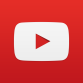 